Прогулка по лесу.  26 октября мы с ребятами во время прогулки гуляли по лесу. С удовольствием рассматривая осенний лес мы увидели много интересного, кора дерева похожая на птичку, кора на березке похожая на ползущую обезьянку. Детки были под большим впечатлением и с радостью осматривали все вокруг.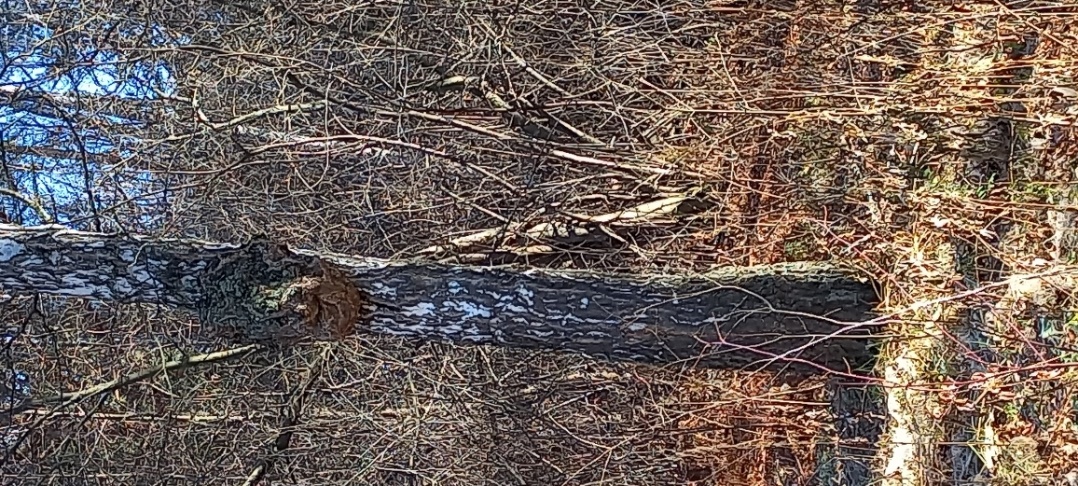 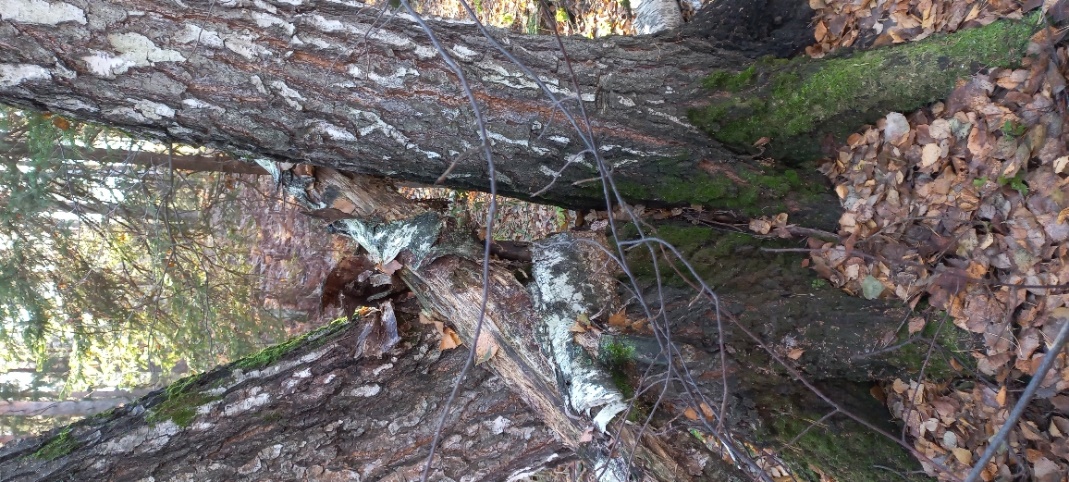 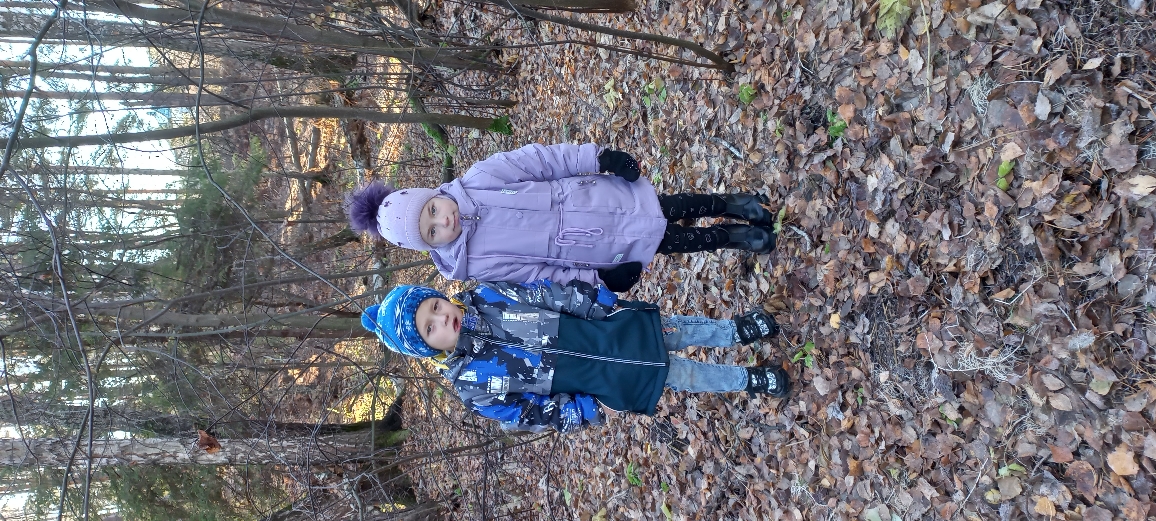 Воспитатель старшей группы «Смешарики»Жемурзинова Наталья Александровна